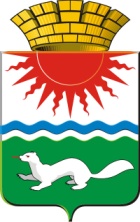 АДМИНИСТРАЦИЯ СОСЬВИНСКОГО ГОРОДСКОГО ОКРУГАПОСТАНОВЛЕНИЕот  02.03.2016  №  113			                                             р.п. СосьваОб утверждении плана работы Межведомственной комиссиипо противодействию распространения социально-значимых  заболеваний на территории Сосьвинского городского округа на 2016 годВ соответствии с Федеральными законами от 06.10.2003 № 131-ФЗ «Об общих принципах организации местного самоуправления в Российской Федерации», от 30 марта 1995 года № 38-ФЗ «О предупреждении распространения в Российской Федерации заболевания, вызываемого вирусом иммунодефицита человека (ВИЧ-инфекции)», от 21 ноября 2012 года № 323-ФЗ «Об основах охраны здоровья граждан в Российской Федерации», руководствуясь ст. 30.1 и ст. 45 Устава Сосьвинского городского округа, администрация Сосьвинского городского округаПОСТАНОВЛЯЕТ:1.   Утвердить план работы Межведомственной комиссии по противодействию распространения социально-значимых  заболеваний на территории Сосьвинского городского округа на 2016 год (Приложение № 1).2. Утвердить ежеквартальную форму отчета о выполнении Мероприятий по снижению заболеваемости (смертности) социально-значимыми заболеваниями населения Сосьвинского городского округа (Приложение № 2);2.1. Рекомендовать главному врачу ГБУЗ СО «Серовская городская больница» (Болтасев И.Н.),  начальнику территориального отдела Управления Федеральной службы по надзору в сфере потребителей и благополучия человека по Свердловской области в городе Серове, Серовском, Гаринском, Новолялинском и Верхотурском районах (Серегина Е.В), начальнику Отраслевого органа администрации Сосьвинского городского округа «Управление по делам культуры, молодежи и спорта» (Барматова О.А.), начальнику отраслевого органа администрации Сосьвинского городского округа «Управление образование (Куракова С.А.) ежеквартально в срок до 10 числа следующего месяца  предоставлять отчет по прилагаемой форме (Приложение № 2).3. Настоящее постановление опубликовать в приложении к газете «Серовский рабочий» «Муниципальный вестник» и разместить на сайте Сосьвинского городского округа.4.  Контроль исполнения настоящего постановления возложить на заместителя главы администрации Сосьвинского городского округа по экономике и промышленности Спицину С.В.Глава администрацииСосьвинского городского округа                                                                             Г.Н. МакаровПриложение № 1 кпостановлению  администрацииСосьвинского городского округаот 02.03.2016 № 113  ПЛАНработы Межведомственной комиссиипо противодействию распространения социально-значимых  заболеваний на территории Сосьвинского городского округа на 2016 годПриложение № 2 кпостановлению  администрацииСосьвинского городского округаот 02.03.2016 № 113Форма отчетао выполнении Мероприятий по снижению заболеваемости (смертности) социально-значимыми заболеванияминаселения Сосьвинского городского округа за _________ квартал 20___ года№ п/пМероприятиеОтветственныйСрок выполнения1.1. Эпидемическая ситуация по туберкулёзу в Сосьвинскогм городском округе за 2015 год и задачах по предупреждению туберкулёза и снижению смертности от туберкулёза и план работы на 2016 год.2. Ситуация по онкологическим заболеваниям за 2015 год и план работы по диагностике и профилактике онкологических заболеваний на 2016 год.3. Эпидемиологическая ситуация по ВИЧ – инфекции в Сосьвинском городском округе за 2015 год  и задачах на 2016 год.4. Отчет за 2015 о заболеваниях передаваемых половым путем в Сосьвинском городском округе и план работы на 2016  год.5. Выполнение плана профилактических прививок в 2015 году и задачи на 2016 год.6. Санитарно-эпидемическая ситуация за 2015 год в Сосьвинском городском округе и план работы на 2016 год.7. Отчет по исполнению Комплексного плана по противодействию распространения социально-значимых заболеваний за 2015 год.Администрация Сосьвинского городского округаГБУЗ СО «Серовская городская  больница»(по согласованию)Территориальный отдел Управления роспотребнадзора  в городе Серове(по согласованию)ООА СГО «Управление образования» ООА СГО «Управление по делам культуры, молодежи и спорта»первый квартал 2016 года 2.1. Эпидемическая ситуация по туберкулёзу в Сосьвинском городском округе за отчетный период и выполнение поставленных задачах по предупреждению туберкулёза и снижению смертности от туберкулёза.2. Ситуация по онкологическим заболеваниям за 1 квартал 2016 года  и выполнение плана работы по диагностике и профилактике онкологических заболеваний.3. Эпидемиологическая ситуация по ВИЧ – инфекции и гемоконтактными гепатитами в Сосьвинском городском округе за 1 квартал 2016 года  и выполнение поставленных задач в 2016 году.4. Ситуация о заболеваниях передаваемых половым путем в Сосьвинском городском округе за 1 квартал 2016 года.5. Выполнение плана профилактических прививок за 1 квартал 2016 года.6.Санитарно-эпидемическая ситуация за отчетный период (1 квартал 2016 года)  в Сосьвинском городском округе.7. Отчет по исполнению Комплексного плана по противодействию распространения социально-значимых заболеваний за 1 квартал 2016 года.Администрация Сосьвинского городского округаГБУЗ СО «Серовская городская  больница»(по согласованию)Территориальный отдел Управления роспотребнадзора  в городе Серове(по согласованию)ООА СГО «Управление образования» ООА СГО «Управление по делам культуры, молодежи и спорта»второй квартал 2016 года3.1. Эпидемическая ситуация по туберкулёзу в Сосьвинском городском округе за отчетный период и выполнение поставленных задачах по предупреждению туберкулёза и снижению смертности от туберкулёза.2. Ситуация по онкологическим заболеваниям за 2 квартал 2016 года.3. Эпидемиологическая ситуация по ВИЧ – инфекции и гемоконтактными гепатитами в Сосьвинском городском округе за 2 квартал 2016 года и выполнение поставленных задач в 2016 году.4. Ситуация о заболеваниях передаваемых половым путем в Сосьвинском городском округе за отчетный период и выполнение плана работы на 2016 год.5. Выполнение плана профилактических прививок за отчетный период 6.Санитарно-эпидемическая ситуация за отчетный период в Сосьвинском городском округе и  выполнение плана работы на 2016 год.7. Отчет по исполнению Комплексного плана по противодействию распространения социально-значимых заболеваний за 2 квартал 2016 года.Администрация Сосьвинского городского округаГБУЗ СО «Серовская городская  больница»(по согласованию)Территориальный отдел Управления роспотребнадзора  в городе Серове(по согласованию)ООА СГО «Управление образования» ООА СГО «Управление по делам культуры, молодежи и спорта»третий квартал 2016 года4.1. Эпидемическая ситуация по туберкулёзу в Сосьвинском городском округе за отчетный период и выполнение поставленных задачах по предупреждению туберкулёза и снижению смертности от туберкулёза.2. Ситуация по онкологическим заболеваниям за отчетный период и выполнение плана работы по диагностике и профилактике онкологических заболеваний на 2016 год.3. Эпидемиологическая ситуация по ВИЧ – инфекции и гемоконтактными гепатитами в Сосьвинском городском округе за отчетный период и выполнение поставленных задач на 2016 год и выполнение поставленных задач в 2016 году.4. Ситуация о заболеваниях передаваемых половым путем в Сосьвинском городском округе за отчетный период и выполнение плана работы на 2016 год.5. Выполнение плана профилактических прививок за отчетный период 6.Санитарно-эпидемическая ситуация за отчетный период в Сосьвинском городском округе и  выполнение плана работы на 2016 год.7. Анализ эффективности работы Межведомственной комиссии по противодействию распространения социально-значимых заболеваний на территории Сосьвинского городского округа за 2016  год.Администрация Сосьвинского городского округаГБУЗ СО «Серовская городская  больница»(по согласованию)Территориальный отдел Управления роспотребнадзора  в городе Серове(по согласованию)ООА СГО «Управление образования» ООА СГО «Управление по делам культуры, молодежи и спорта»четвертый квартал 2016 года№ п.п.Наименование заболеванияКол-во больныхКол-во вновь заболевших (ежеквартально)Смертность (кол-во чел.)Смертность (кол-во чел.)Смертность (кол-во чел.)Мероприятия по снижению заболеваемости и смертностиМероприятия по снижению заболеваемости и смертностиМероприятия по снижению заболеваемости и смертностиМероприятия по снижению заболеваемости и смертности№ п.п.Наименование заболеванияКол-во больныхКол-во вновь заболевших (ежеквартально)Смертность (кол-во чел.)Смертность (кол-во чел.)Смертность (кол-во чел.)Ответственный исполнительФинансирование (тыс.руб.)Наименование мероприятийСоциальный эффект№ п.п.Наименование заболеванияКол-во больныхКол-во вновь заболевших (ежеквартально)до 30 летот 30 до 50 летСтарше 50 летОтветственный исполнительФинансирование (тыс.руб.)Наименование мероприятийСоциальный эффект1.Туберкулез2.Онкология3.ВИЧ-инфекция4.ЗППП5.Инфекционные 6.Сердечнососудистые 